СЪОБЩЕНИЕ  ЗА ОТТЕГЛЯНЕ НА ПУБЛИЧНА ПОКАНАсъгласно чл.9а, ал.6 от ППЗОППублична покана с предмет: Обособена позиция 1 - Осигуряване на свързаност на ниво2 /Layer2/ и доставка на гарантиран канал за достъп до интернет по наземни линии; Обособена позиция 2 - Изграждане на VPN свързаност, поддържаща собствен APN между Data SIM карти и сървърите, обслужващи системата за контрол и управление на обществения градски транспорт. Осигуряване на мобилен интернет на SIM карти. Осигуряване на свързаност на автоматите за зареждане на карти за обществения градски транспорт и национална система за разплащане с банкови карти., публикувана на 10.02.2016 г. с уникален № в регистъра на АОП: 9050302  е оттеглена на 18.02.2016 г., като действията по възлагането на поръчката се преустановяват след датата на оттеглянето й.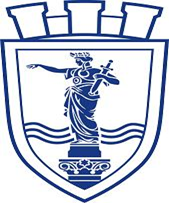 ОБЩИНА РУСЕгр. Русе, пл. Свобода 6, Телефон: 00359 82 826 100, факс: 00359 82 834 413, www.ruse-bg.eu, mayor@ruse-bg.eu  